Supported by Northern  Ireland Food & Drinks Association.                                                                                                                                                                                           Main Conference Sponsor                                                    Secondary Sponsor                                	              NISCA SPRING CONFERENCETuesday 21st May 2024           La Mon Hotel & Country Club, Belfast“Access to Opportunities”09:00 – 09:30 		Registration, Tea/Coffee & scones and visiting exhibition stands 09:30 – 09:40	 	Welcome                                            Rosie Cooper and Sean Carlin, NISCA Co-Chairs 09:40 – 10:20 	Address from Main Conference Sponsor:Atlantic Technological University (ATU)10:20 – 11:00 		CAO updates for the 2024 Application season                                            Eileen Keleghan, Head of Communications, CAO11:00 – 11:30 		Tea/Coffee break and visiting exhibition stands11:35 – 12:15		 Workshop session 12:20 – 13:00		UCAS update                                           Samantha Sykes, Customer Success Manager, UCAS13:00 – 14:00 		LUNCH and visiting exhibition stands14:05 – 14:25		Address from Secondary Sponsor:                                            The FEED Network - Food Employment and Education.      		              Supported by N Ireland Food & Drink Association NIFDA14:25 – 15:25		MEGA (Manufacturing & Engineering Growth Advancement) presentation                                           	Elita Frid, Education & Industry Engagement Manager                                          	Daniel Friel, MEGA Degree Apprentice at Hutchinson Engineering                                        	Johanna Léman, Business Management Apprentice at Specdrum Engineering        15:25	            		 Closing remarks 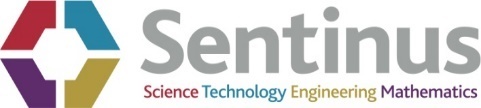 